Les membres de l’association Sud Touraine Entreprise se sont réunis par visio-conférence en Assemblée Générale ordinaire sur convocation du Président.Il est établi une liste des participants présents identifiés par lien de connexion et validé par les assesseurs désignés (Madame Véronique Lechat et Monsieur Olivier Robalo). Les votants sont comptabilisés à partir de cette liste additionnée des pouvoirs reçus par les mandataires. La liste complète des votants est en annexe du présent procès-verbal.L’assemblée débute à 15H45 et est présidée par Monsieur Yannick SAVARY, Président de l’association. Il est assisté d’un secrétaire de séance, Monsieur Robert ALONSO, membre invité du bureau de l’association.Plus de la moitié des membres sont présents ou représentés ; l’Assemblée peut donc valablement délibérer. Le quorum atteint : 26 votants présents et 9 procurations soit au total 35 participants (et 4 invités)Afin de comptabiliser les votes, le mode de fonctionnement suivant est arrêté : à chaque vote, les participants seront invités à « lever la main » virtuellement via le bouton dédié du logiciel de visioconférence (Teams ©). Les votes « Contre » et les votes « Abstention » seront comptés, les votes « Pour » en seront conclus par soustraction du nombre de votants moins les mains levées.ORDRE DU JOUR Mot du PrésidentApprobation du procès-‐verbal de l’Assemblée générale 2019 (en pièce jointe)Présentation du rapport moral et d’activitésApprobation du rapport moral et d’activitésPrésentation des comptes et bilan de l’exercice précédent (en pièce jointe)Approbation des comptesIntervention de Pôle EmploiPrésentation des membres sortants et entrantsApprobation des membres entrantsPrésentation des projets de l’associationDécisions importantesCotisations 2021Modification des statuts pour obtenir la reconnaissance d'utilité publique.Approbation des décisionsDiversOuverture de la réunion – vœux du présidentEnregistrement de la visioconférence : accord de l’assembléeRappel de l’ordre du jourL’année 2020 a été complexe pour toutes les activités économiques, mais l’association a su garder une dynamique, pas nécessairement à la hauteur de ses souhaits, mais elle ne souhaitait pas s’endormir sur les lauriers.Approbation du procès-verbal de l’Assemblée générale 2019Le procès-verbal 2019 est approuvé à l’unanimitéPrésentation du rapport moral et d’activitésRemerciements Sud Touraine ActiveCCLSTVille de LochesCCIPôle emploiDIRECCTEMme la députée – Madame Sophie AuconieLa sous-préfecture	Et toute l’équipe STELes membre du bureauYannick SAVARY - SPIELaetitia SORIN – ADECCOAlexis SOULIER – La céramique LochoisePhilippe GAUDREE – ORCHISCécile GEOFFROY – Odyssée FormationsÉric JEANNEAU – SODECLASSJoseph LLORET PEREZ – Dedale ServicesJulien SAULNIER – BGE TouraineOlivier ROBALO – MSI ConseilLudovic BEAUJARD – RMARobert ALONSO – Conduite RH (membre invité permanent pour son aide)Véronique LECHAT – EBASE (hébergement et secrétariat de l’association)Les Actions 2020Activités annuléesAnnulation des coulisses d’entreprisesReport du forum des métiersReport des rencontres d’entreprisesActivités réaliséesJanvier 2020 – Élection du bureauFévrier 2020 – Coulisse entreprise Colin-IndustrieMars 2020 – Évènement QVT – Petit déjeunerMars 2020 – Relation avec les élus, STA - l’état et veille pour vous apporter le maximum d’informations : « Chômage partiel – qui peut travailler » Avril 2020 – Proposition d’achats groupés pour du GEL et des masques. Informations sur les aides aux entreprises, le chômage partiel – le PGE – Sécurité et reprise d’activitéMai 2020 – Organisation d’une réunion en visioconférence pour tous les adhérents avec Madame la Députée, la CCI – la sous-préfecture – CCLST …Juin 2020 – Midiwork - Mise à jour du document unique avec les risques COVIDOctobre 2020 – Afterwork - Les contrats en alternanceDécembre 2020 – Information sur l’aide à l’embauche des jeunesApprobation du rapport moral et d’activitésLe rapport moral est approuvé à l’unanimitéPrésentation des comptes et bilan de l’exercice précédentHausse des cotisations en 2020 : + 1200 € (soit +22.3%)Économies suite aux différentes annulations des activités 2020Résultat : + 1.981 €Bilan : 18.998 €Approbation des comptesLe rapport sur les comptes est approuvé à l’unanimitéMission Locale et Pole emploi (intervention invitée)Point sur le plan de relance : soutenir les secteurs en tension et aider les jeunes Des actions, dont : Achat de formations Plateforme 1jeune1solution : voir site spécifiqueVoir présentation Pôle Emploi avec les liens hypertextesPrésentation des membres sortants et entrantsMembres SortantsYannick SAVARY – SPIEPhilippe GAUDREE – ORCHISÉric JEANNEAU – SODECLASSOlivier ROBALO – MSI ConseilMembres EntrantsYannick SAVARY - SPIEPhilippe GAUDREE – ORCHISÉric JEANNEAU – SODECLASSOlivier ROBALO – MSI ConseilHéloïse MERLIERE – Entraide LochoiseSylvie BOITELLE – BGE TouraineVirginie CHANSARD – Abracadabra ConseilsEsthel DE WAZIERES – Artus IntérimRobert ALONSO – Conduite RHApprobation des membres entrantsÉlection des nouveaux membres du bureau à l’unanimité, conformément aux statuts, pour une durée de 3 ans.Présentation des projets de l’associationRelations ÉcolesAide au recrutement : entretien fictif, études des CV, …Présentations : des métiers, des sociétésParrainages : suivre une promotion sur 3 ans / les aider / les accueillir / …Portes ouvertes : des entreprises / faire des présentations / … InternesMidiwork / Afterwork / petit déjeuner Conférence VisioRencontres professionnellesAprès-midi détenteSondage des entreprisesInformations généralesMaintenir du lienForum des métiersMise à jour du site et inscription des entreprises : objectif => faire un annuaire des entreprisesExternesRelations Chambres consulairesRelations Élus / STAComité Leader : 2 membres du bureau y participent qui votent les budget (européen)Relation avec les autres groupementsDécisions importantesCotisations 2021Au vu de la conjoncture actuelle, et la diversité des situations, le bureau propose une cotisation modulable accompagnée d’une baisse de nos coûts de fonctionnement.Entreprise sans ou avec une faible activitéCotisation libre à partir de 1€  Entreprise avec une activité moyenne50% de la Cotisation 2020 + ajout libre Entreprise sans baisse d’activité100% de la Cotisation 2020 + ajout libre STE ne demandera pas de justificatif concernant la situation de l’entreprise et ne fixera pas de seuil pour chaque catégorie. Les appels à cotisation seront envoyés avec ces différents barèmes, chaque cotisant choisira la contribution qu’il souhaite verser en fonction de la situation de son entreprise.Modifications des statutsDemande de passer en « association d’intérêt général »	- Nous l’avons vu avec la COVID, l’association à sa place dans l’intérêt commun	- Augmenter les cotisations sans pénaliser les entreprises	- Proposer des conférences plus importantesApprobation des décisionsDécision 1 : les projets d’activités 2021 : validés à l’unanimitéDécision 2 : les cotisations 2021 : validées à l’unanimitéDécision 3 : les modifications des statuts : validées à l’unanimitéDiversPas d’intervention des participants.CONCLUSION DE MONSIEUR LE PRÉSIDENT : L’engagement et la solidarité des entreprises ont fait que le territoire s’en sort bien pendant cette crise. Il faut maintenir la cohésion et la solidarité.Remerciements de Monsieur le PrésidentClôture de l’assemblée générale à 16h41Pièce Jointe : PrésentationANNEXE Liste des participants et des votants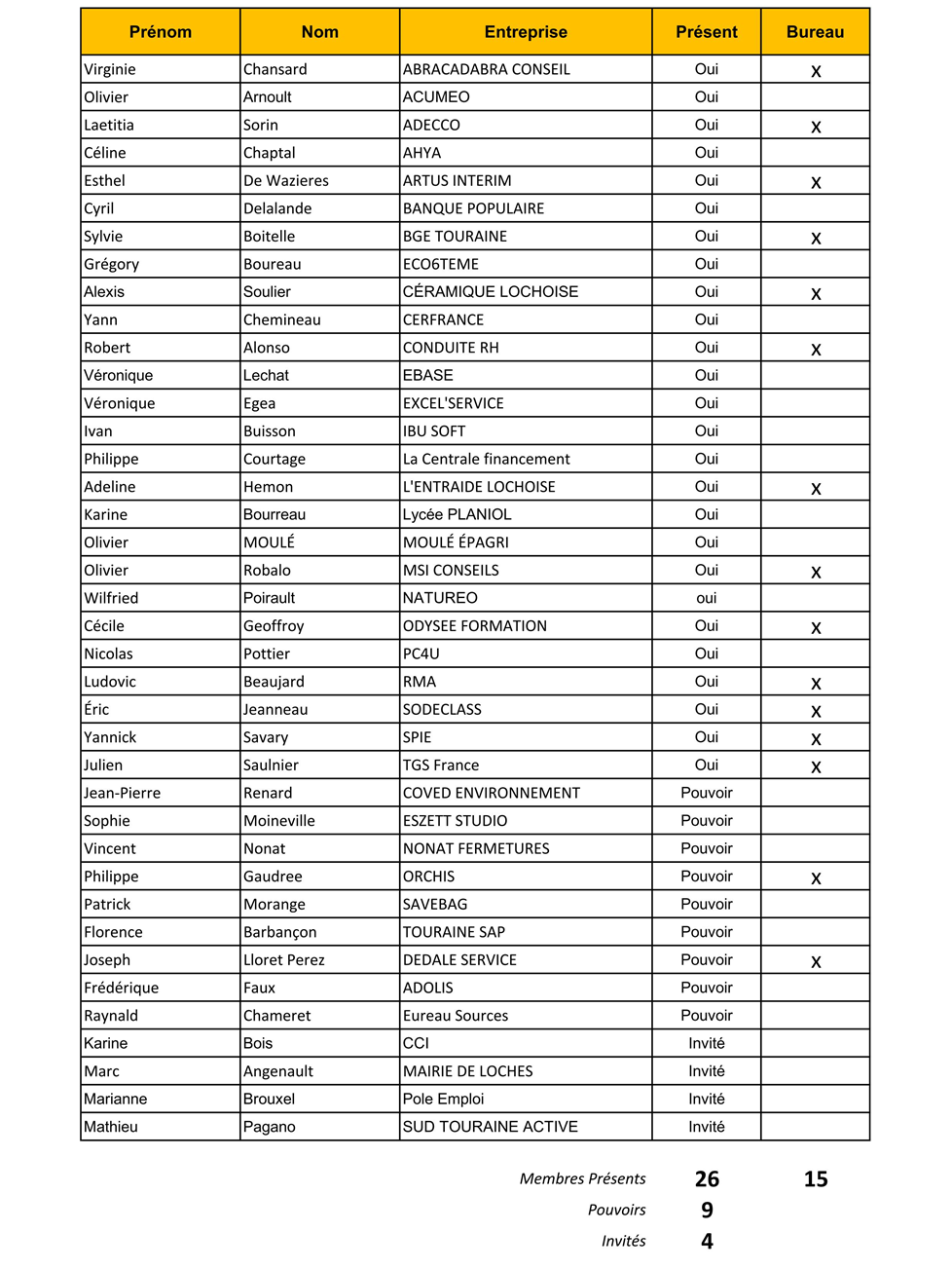 